Куликова Людмила ПетровнаСП ЦВР ГБОУ СОШ №9 г.Октябрьск Самарская областьПедагог дополнительного образованияТехнология изготовления кукол – мартиничек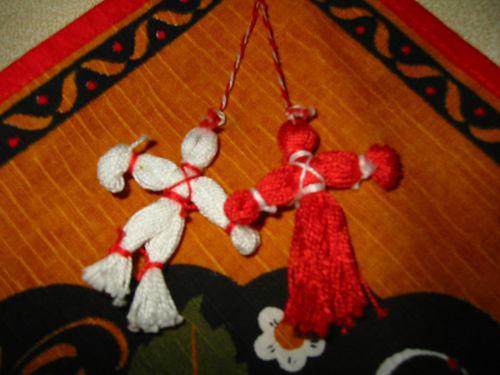 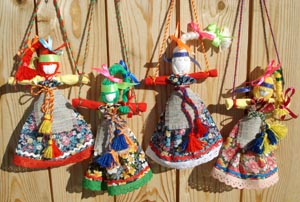 Цель: Обучить технологии изготовления одной из разновидностей кукол-оберегов – «мартиничек»Задачи:- познакомить с куклой, как субъектом культуры и истории;
- обучить последовательности  ее выполнения;
- развивать способности через активную учебно-познавательную деятельность;- способствовать воспитанию бережного отношения к культурным ценностям нашей историиМетоды: объяснительно-иллюстративный, репродуктивныйФорма занятия: индивидуальная деятельность по правилам; аналогичная, сходная с показанным образцомВид занятия: трансляция новых знанийИнструменты и материалы: пряжа, ножницы, картонПлан занятия:Приветствие (сообщение темы)Ознакомление с куклой, ее историей, ее ролью в жизни ребенка, семьиТехнология выполнения куклы (этапы выполнения)Практическая работаИтог занятия                                                    Ход занятия. Здравствуйте, ребята! Сегодня я познакомлю Вас с технологией выполнения  кукол - мартиничек. Мартинички - традиционные славянские куколки. Раньше эти куклы являлись неизменным атрибутом обряда «закликания» весны, в которых в основном участвовала молодежь и дети. С приходом весны девушки делали ярких жизнерадостных кукол Веснянок. Веснянки — оберег молодости и красоты. Кукла-оберег "Мартиничка". Всегда считалось, что хозяйка дома должна быть экономной. Поэтому никогда не выбрасывала старые нитки, кусочки ситца. Из них делала кукол. Есть такая примета: когда в семье дети бережно и долго играют куклами, в семье – прибыль. Если же неаккуратно обращаются с игрушками, быть в доме беде. Верили, что кукла охраняет детский сон и оберегает ребенка, поэтому она везде рядом с ним: и в играх, и во сне. Особенно поощрялись в народе игры с куклами у девочек. Так как кукла считалась еще и символом продолжения рода.Кукол вязали парами: из белых ниток – символ уходящей зимы, из красных – символ весны и жаркого солнца. Такие пары куколок развешивали на ветвях деревьев. По традиции, мартинички прикалывали на одежду близким людям 1 марта и носили до тех пор, пока не удастся увидеть первого аиста. После чего или пускали по воде, или повязывали на ветку цветущего плодового дерева, загадав желание.В наше время, когда аиста увидеть проблематично даже в сельской местности, мартинички просто носят до конца марта, а потом привязывают на ветку дерева. В некоторых местностях было принято класть мартиничек под камень, а через некоторое время смотреть, что там рядом с мартиничками завелось. Если муравьи — овцы принесут хороший приплод, крупные жуки сулили процветание крупному скоту. В городских условиях это гадание несколько неактуально, да и гораздо веселее выглядят мартинички на ветке деревца, чем придавленные камнем.Имели эти куколки и второе значение. С рождением ребенка в семье неразлучная пара свадебных кукол чуть раздвигалась в стороны, давая место куколке на родительском плече. С каждым ребенком в семье родительские плечи раздвигались шире. Сколько детей, столько и куколок на плече свадебной пары. На первый взгляд куклята - пучок ниток, но для семьи они имели особый смысл. Красовалась неразлучная пара со своим потомством в красном углу избы под иконами. В 19 в. в возрасте до 5 лет как девочки, так и мальчики носили только длинную полотняную рубаху, поэтому и куколки эти изготавливались без обозначения пола, имея только общие признаки человека: голову, руки, туловище.В 60-х гг. 20 в., когда символическое значение заместилось декоративно-художественным восприятием образов, стали делать куколку-девочку и куколку-мальчика. Они различаются так: косы и платья с фартучками у девочек и короткая прическа и ноги (штаны) у мальчиков. Конечно, и цвета ниток стали намного разнообразнее.У нас на рабочих столах уже имеются необходимые материалы для изготовления куклы: нитки , ножницы, картонВам необходимо всего лишь повторять мои действия последовательно, не спеша.Инструкционная картаИзготовление куклы из ниток «Мартинички»Посмотрите, какие замечательные куклы у нас получились. Вы, ее создатели, вложили в нее частицу своей души и энергии. В наше время трудно увидеть аиста. Поэтому дождитесь появления первых весенних цветов – подснежников, а лучше солнечных одуванчиков, найдите ручеек и отправьте вашу мартиничку по течению. Пусть она вам принесет удачу и любовь весной, а старые невзгоды, болезни и потери пусть навсегда останутся в прошлом!Список использованной литературы:1. Е.А. Лутцева, И.И.Колисниченко  «Учимся работать самостоятельно», М., 2001.2. Иванченко В.Н. Занятия в системе дополнительного образования детей. Учебно-методическое пособие. Ростов н/Д: Изд-во «Учитель», 2007.3. Страна мастеров http://stranamasterov.ru/node/206384. http://www.rukukla.ru/article/trya/martini4ki.htmПоследовательность изготовленияЭскиз1. Намотайте нитки на шаблон из картона по ее длине. 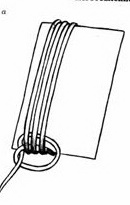 2. Создайте моток. Это будут голова, туловище и ноги. Пряжу через край стянуть с шаблона. Оставшимся концом пряжи, отступив 1см от узла, сделать двойной петельный узел и стянуть весь пучок. 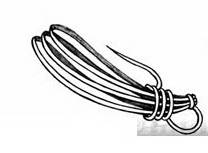 3. Немного отступив от верхушки (2 см), пучок прехватывают несколько раз крепкой ниткой. Это голова.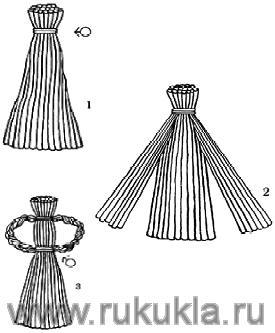 4. Делаем руки: отделяем пучки ниток для правой и левой руки5. Дальше  пучки нужно переплести и перевязать на концах. 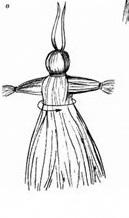 6. Туловище снова перевязываем (по талии).7.  Юбку аккуратно подстригаем. 